Plan dela za 9.ab:  ponedeljek, 20.04.2020E-mail: mateja.arh@oskoroskabela.si OSTANITE ZDRAVI!!!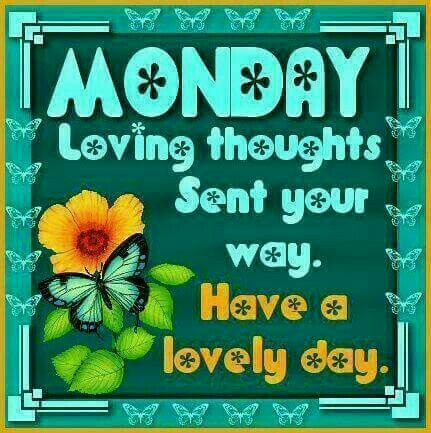 UVOD IN POVABILO:► preberite v zvezku pravila za 1st CONDITIONAL ( prvi pogojnik za prihodnost) in se spomnite, kako smo ga tvorili.Primer: Če bo jutri deževalo, bomo šli plavat.             If it rains tomorrow, we’ll go swimming.► UČB. Str. 108 / naloga 1 = preberite besedilo (You’re too young for this film) in poskusite v besedilu najti pogojne stavke, podobne tistim v prvem pogojniku in si jih s svinčnikom podčrtajte. Preberite si še Remember box.https://touchstone.si/audio/ts9/108_Youre_too_young_for_this_film.mp3 ( besedilo lahko tudi poslušate)► razlago za novo slovnično strukturo boste dobili v živo. Vabim vas na zoom meeting, ki bo v ponedeljek, 20.04., ob 10 uri!!!Mateja Arh is inviting you to a scheduled Zoom meeting.Topic: class 9 English:2nd conditionalTime: Apr 20, 2020 10:00 AM Belgrade, Bratislava, LjubljanaJoin Zoom Meetinghttps://zoom.us/j/95494705697Meeting ID: 954 9470 5697REŠITVE:► UČB. Str. 104 ( Television)Comprehension check:1 By watching TV2 Around 40%3 Yes, it is. About 80% of us like visiting friends or relatives.4 Listening to the radio5 Around 50%True/False/Not given exercise:1NG; 2F; 3T; 4T; 5F; 6F► The definition of a word COUCH-POTATO: someone who spends a lot of time sitting and watching TV.► UČB. Str.102 / naloga 91 subscription ( naročnina)2 remote control ( daljinski upravljalnik)3 licence fee ( pristojbina za ogled programov)4 cable ( kabelska), aerial ( antena), dish ( satelitski krožnik)5 private ( privat)6 portable TV ( prenosni TV sprejemnik)7 series ( serija), serial ( nadaljevanka)8 Telly ( TV)9 viewers ( gledalci)10 adverts ( oglasi)11 V.C.R. s ( videorekorder / video cassette recorder); DVD recorders ( DVD predvajalnike)12 presenter ( voditelj, povezovalec)13 national ( državna)14 screen ( ekran)► naloga povezovanja:1R; 2G; 3J; 4C; 5P; 6K; 7D; 8O; 9Q; 10F; 11I; 12N; 13B; 14M; 15H; 16E; 17L; 18AHAVE FUN!!!